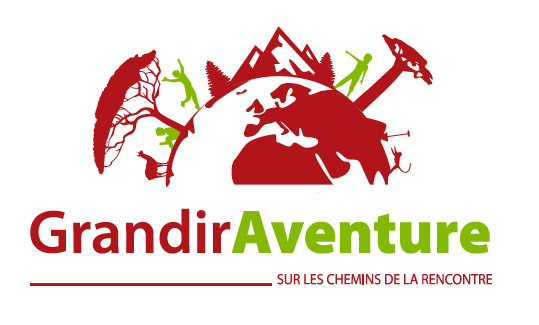 SEJOURToussaint □	Février □	Pâques □	Juillet □	Août □		Zone : A□ B□ C□Nom du séjour : 													Destination (pays) : 								Du 	/	au	/	/20	RENSEIGNEMENTS CONCERNANT LE PARTICIPANTNOM :						 PRENOM :					 Sexe : M □	 F □Né(e) le :	/	/	Age (le jour du départ) :	ans 	Nationalité : 						Email du participant (*) : 							@					Portable du participant : :						Facebook du participant (pour la préparation du séjour) :									En fonction de la destination joindre la photocopie de la pièce d’identité demandée :□ Carte d’identité (Europe)			N°									Ou□ Passeport (autres destinations)			fin de validité : 	/	/	Je souhaite être dans le même groupe que : 									(si tel est le cas, indiquez le nom de l’autre participant SOUS RESERVE des possibilités et âges)RENSEIGNEMENTS CONCERNANT LES PARENTSNom : 						 prénom : 					 Père / Mère / Tuteur Adresse : 														Code postal : 		 Ville : 					 Tél (domicile) : 					Portable du père: 					Portable de la mère: 				Email 1 (*): 				@			Email 2 (*): 				@		*Toutes les informations (descriptif, trousseau, convocation…) seront adressées sur ces adresses emailAUTORISATIONSJe soussigné(e) : 							, représentant légal agissant en qualité de : 			Autorise mon fils □ ma fille □ à participer au séjour organisé par GRANDIR AVENTURE et à ses activités programmées.A pratiquer les sports et activités oui □ non □ ; Sports dont la pratique n’est pas autorisée : 						Autorise l’utilisation des photos et des films pris de mes enfants lors des séjours pour illustrer la communication « séjour » de l’association.Déclare exacts tous les renseignements indiqués sur cette fiche et autorise le responsable du séjour à prendre, en cas d’urgence, toutes les mesures nécessaires en cas d’hospitalisation (y compris intervention chirurgicale) et également en cas de perte de son passeport ou de sa carte d’identité. Je m’’engage à régler l’intégralité ou la part des frais de séjour m’incombant ainsi que les frais médicaux remboursables. Autorise mon fils □ ma fille □ à  rentrer seul(e) le jour du retour oui □ non □		 à fumer oui □ non □.J’atteste avoir pris connaissance de toutes les clauses des conditions générales et particulières de vente mentionnées dans la brochure et sur le site www.grandiraventure.voyage et certifie les accepter. Fait le : ……../………./……….   A ………………………………….. Signature :Comment avez-vous connu GRANDIR AVENTURE ?Assurance annulation (uniquement pour inscription individuelle)Oui □	Non □NOM DU COMITE D’ENTREPRISE :Code promo :INSCRIPTION INDIVIDUELLE □PRE & POST ACHEMINEMENTVille de départ :………………….Ville de retour :………………….